ПроектРешения о предоставлении разрешения на отклонение от предельных параметров разрешенного строительства, реконструкции объектов капитального строительства, установленных в градостроительном регламенте с основным видом разрешенного использования земельного участка «Под жилую застройку (индивидуальную)»Учитывая заявление Низицкой Елизаветы Николаевны о предоставлении разрешения на отклонение от предельных параметров разрешенного строительства, реконструкции объектов капитального строительства, установленных в градостроительном регламенте с основным видом разрешенного использования земельного участка «Под жилую застройку (индивидуальную)», в части: уменьшения фронтальной стороны с 16м. до 6м. земельного участка с кадастровым номером 38:06:100102:1088 площадью 1236 кв.м., расположенного по адресу: Российская Федерация, Иркутская область, Иркутский муниципальный район, Хомутовское сельское поселение, село Хомутово, улица Сосновая.Схема расположения земельного участка, 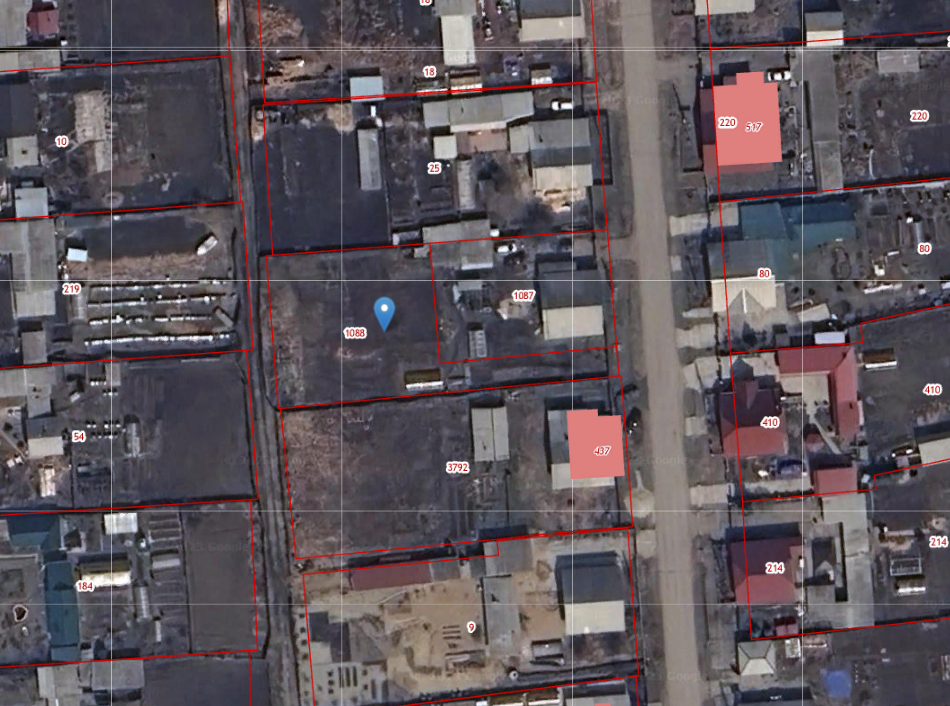 